Dr. Nicholas Makris KN215 Nordic Seas Experiment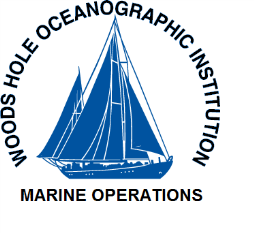 Pre-Cruise Meeting 10/9/2013Agenda ItemsMission Objectives:  Conduct Ocean Acoustic Waveguide Remote Sensing Experiments in the Nordic Seas. One component will be to reveal the currently unknown behavior of manykeystone fish species during mass migrations and spawning.Science ActivitiesTowed array sensing and coordination with a Norwegian research vessel using conventional fisheries acoustics and capture trawl gear.Agenda Items: Chief ScientistDr. Nicholas Makris: Chief Scientist, Principal InvestigatorMIT 77 Massachusetts Avenue Cambridge, MA USA 02139+1 617 999 0467makris@mit.eduIdentify operating area:  Coastal / Offshore NorwayLat/Lon: 62° 28.5N / 6° 12.0? EVoyage Info:NUMBER: KN215Loading: Jan 29th @ WHOIMOB: February 16th @ AlesundDEPARTURE: February 18thARRIVAL: March 11th, WHOI DEMOB END: March 13th, WHOISchedule Notes: Science can move aboard February 16thScience party (size) :   ____  Pre-cruise and Administrative:Financial responsibility: Purchase OrderPersonnel forms: Due: January 03th  to kgrodzki@whoi.eduBerthing Plan:  Complete and remit to csmith@whoi.edu http://www.whoi.edu/cms/files/dpandya/2007/1/kn_sciberth_17271.pdfAny Special Food Requirements? (Kosher, Allergy, Vegetarian, etc)Instrumentation & Technician Support  :General Duties of Marine Technician : SSSG Technicians (WHOI SSSG) (To be announced)WHOI sssg techs do not stand watches.  But are available 24/7 to train and to assist in operations. Science Party Supplied Equipment:EquipmentOWARS Source Array (MIT)FORA Receiver Array (ONR)MRI/BAE Receiver Array (IF AVAILABLE)Primary plan is to utilize the FOR A Receiver Array as the MRI/BAE unit may not be available. If Both Arrays are available then the science party would like to tow and employ both simultaneously.VansOAWRS Source VanWHOI general use equipment required for cruise : Shipboard EquipmentBathymetry System 12 kHzSippican XBT System (Mark 21)ADCP 300 kHzBathymetry System 3.5 kHzMultibeamTransducer well for visiting instrumentationUncontaminated Seawater SystemDeionized Water System12 kHz Pinger for Wire UseADCP 75 kHz   	Shipboard CommunicationBasic Internet access via HiSeasNetCTD/Water Sampling911+ Rosette 24-position, 10-liter bottle Rosette with dual T/C sensorsCritical CTD Sensors:Lowered Acoustic Doppler Current Profiler (LADCP)Hydrographic Analysis EquipmentSalinometerMET SensorsAir temperatureBarometric PressurePrecipitationRelative HumidityShort Wave Solar RadiationShip [Other Requirements][Shipboard Equipment/Nav] :Science/Ship Operations :Instrument Deployment / Recovery Procedures:  Over boarding Equipment (ISM)Vans:  1Night Operations: YesDeck Safety – Safety Shoes Lab Safety – PPE Hazardous Material:  no  Please Submit MSDS electronically to csmith@whoi.edu and provide 3 hard copies of each MSDS to the Knorr’s Chief Mate.Policies: (speed, departure/arrival times, moving aboard, etc.) 11kts Communication (voice, fax, e-mail, Blog)Logistics [Notes]Shipping gear to and from vesselLoad listUS Customs (forms and AMS): YESSubmit Customs 4455 Forms to csmith@whoi.edu no later than January 30th 2014Berthing plan: 32 bunks available.  Use of ship’s agent or local facilities (financial responsibility)-cc kheywood@whoi.edu on all agent communicationsPost-Cruise:Actions departing shipUNOLS cruise evaluation [Chief Scientist & Master]Reports to foreign government/State Department [required for work in EEZs]Data delivery [shipboard]  USB Hard drive.Data archiving policyAll data on a WHOI Cruise Data Distribution (which includes all underway data) will, by default be considered publicly available once a copy of it has been delivered to the chief scientist at the end of the cruise. Please review the Cruise Assignment of Data Access ProtectionAs of January 1, 2011, the default treatment for underway data from Woods Hole OceanographicInstitution (WHOI) research vessels is:1. Cruise data files are copied by a WHOI SSSG Technician to the distribution media. One copy is deliveredto the cruise Chief Scientist, the other is delivered to WHOI's Data Library and Archives. Please note thatthe distribution of cruise data to other scientist is the responsibility of the Chief Scientist.2. The default access status for the cruise instrument datasets is that they will be immediately accessible bythe public. If something other than this default protection is desired, the Chief Scientist must assignalternate protection as indicated below. For cruises funded by the National Science Foundation ,themaximum protection is two years, for non-NFS cruises, other guidelines may apply.3. WHOI maintains a local copy of the cruise shipboard data distribution at its Data Library and Archives,which also honors access moratorium periods. If the cruise Chief Scientist wishes to modify the dataprotection assignments made in this pre-cruise document upon cruise completion, they should contact theWHOI Data Library and Archives at dla@whoi.edu, or the SSSG Data Manager atsssgdatamgr@whoi.edu